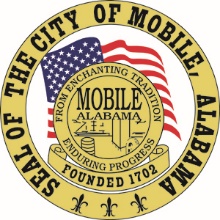 The City of Mobile, AlabamaMobile City Planning CommissionLetter Of DecisionAugust 12, 2020Byron Broussard701 Captain O’Neal Dr.Daphne, AL 36526Re: 	3154 Cottage Hill Road		(North side of Cottage Hill Road, 100’± East of Wyoming Drive West).Council District 5SUB-001330-2020 (Subdivision)
Broussard’s SubdivisionNumber of Lots / Acres:  1 Lot / 0.6± Acres
Dear Applicant(s)/ Property Owner(s):At its meeting on August 6, 2020, the Planning Commission considered the above referenced subdivision.After discussion, the Planning Commission Tentatively Approved the request, subject to the following conditions:Revision of the plat to either depict a minimum existing 50’ wide right-of-way for Cottage Hill Road or dedication to provide 25’ from the centerline;Retention of the 25’ minimum building setback line on the Final Plat, adjusted for dedication, if necessary;Retention of the lot size label in both square feet and acres on the Final Plat, revised for any required frontage dedication, or the furnishing of a table on the Final Plat providing the same information; Compliance with the Engineering comments: (FINAL PLAT COMMENTS (should be addressed prior to submitting the FINAL PLAT for review and/or signature by the City Engineer):  A.  Provide all of the required information on the SUBDIVISION PLAT (i.e. signature blocks, signatures, certification statements, written legal description, required notes, legend, scale, bearings and distances) that is required by the current Alabama State Board of Licensure for Professional Engineers and Land Surveyors.  B.  Show/label the existing ROW width of Cottage Hill Rd. at the front property line.  C.  Provide the Surveyor’s and Owner’s (notarized) signatures.  D.  Add a note to the SUBDIVISION PLAT stating that as shown on the 1984 aerial photo (FLIGHT 24 - #79) LOT 1 will receive historical credit of existing (1984) impervious area towards stormwater detention requirement per Mobile City Code, Chapter 17, Storm Water Management and Flood Control) as follows: LOT 1 – 8,000 sf.  E.  Email a pdf copy of the FINAL SUBDIVISION PLAT and LETTER OF DECISION to the Permitting Engineering Dept. for review at land.disturbance@cityofmobile.org prior to obtaining any signatures.  No signatures are required on the drawing.  F.  After addressing all of the FINAL SUBDIVISION PLAT review comments provide the ORIGINAL (with all signatures except for the Planning Commission, Traffic Engineering, and City Engineer), one (1) copy, and a transmittal letter to the Engineering Permitting Department. They can be dropped off at 205 Government St. or mailed to PO Box 1827, Mobile, AL, 36633.);   Placement of a note on the Final Plat stating the Traffic Engineering comments: (Driveway number, size, location and design to be approved by Traffic Engineering and conform to AASHTO standards.  Required on-site parking, including ADA handicap spaces, should meet the minimum standards as defined in Section 64-6 of the City’s Zoning Ordinance);Compliance with the Urban Forestry comments: (Property to be developed in compliance with state and local laws that pertain to tree preservation and protection on both city and private properties (State Act 2015-116 and City Code Chapters 57 and 64).  Private removal of trees in the right-of-way will require approval of the Mobile Tree Commission.  Removal of heritage trees from a commercial site will require a tree removal permit.); andCompliance with the Fire Department comments: (All projects within the City Limits of Mobile shall comply with the requirements of the City of Mobile Fire Code Ordinance (2012 International Fire Code). After you have obtained all the necessary approval signatures and the plat has been recorded in the Mobile County Probate Office, seven copies of the recorded plat (including map book and page number) must be submitted to the Planning and Zoning Department office.  This procedure must be completed within one (1) year, or the Tentative Approval will expire.Please also submit a CAD compatible (DXF) digital copy of the final plat to the Planning and Zoning Department office once the plat has been submitted to Probate for recording.  This may be submitted on disk, flash drive, memory stick, or via e-mail to planning@cityofmobile.org.If you have any questions regarding this action, please call this office at 251-208-5895.Sincerely,MOBILE CITY PLANNING COMMISSIONMs. Jennifer Denson, SecretaryBy:		________________________________________		Margaret Pappas		Deputy Director of Planning and Zoningcc: 	Rowe Engineering & Surveying